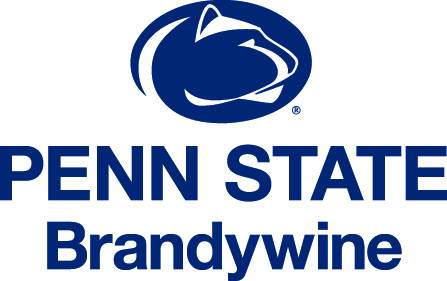 2019 Penn State Brandywine Golf RosterName			Yr.	Hometown/High School			Jack Bell		Fr.	Chichester, Pa./			Carrin Butts		Jr.	Lansdowne, Pa./Boys' Latin			Brad Dawson		Jr.	Southern Pines, N.C./Pinecrest			Chris Deleo		Jr.	West Chester, Pa./			David Delloso		So.	Morton, Pa./			Dan Nearey		Fr.	Aston, Pa./Sun Valley			Margaret Reynolds	So.	West Chester, Pa./Westtown School			Colin Shane		Fr.	Springfield, Pa./Springfield			Jake Shane		So.	Springfield, Pa./Springfield			Head Coach: Mark Rostick (Spring Garden ’82; second season)Assistant Coach: Jeff Dawson